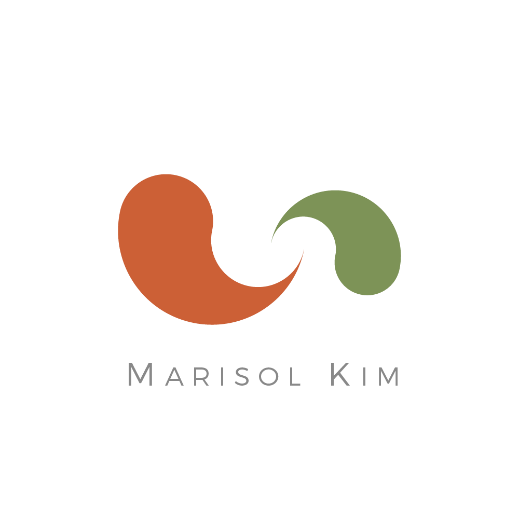 Marisol Kim, CNCCertified Nutrition Consultantmarisolkim.commarisolkim1@gmail.comcell 201-916-03733821 23rd StSan Francisco, CA 94114Rates and Service DetailsPackage  A:    Three-Month Health & Nutrition Reset ProgramTotal of 7 hours of in-person sessions, plus email communication and support throughout the program.$1,295 (if paid in full)$1,395 (2 installments of $750 and $645)Service details: One Complete Assessment and Recommendations Session (3-hours) Four Follow-ups (1 hour each session)BONUS: Nutrition Education, Email coaching, support and Q&A throughout programPlus Program Features listed below.  Package B:    Six-Month Health & Nutrition Comprehensive ProgramTotal of 11 hours of in-person sessions, plus email communication and support throughout the program.$1,995 (if paid in full)$2,175 (3 installments $895, $640, and $640)Services include: One Complete Assessment and Recommendations Session (3-hours) Eight Follow-ups (1 hour each session)BONUS: Nutrition Education, Email coaching, support and Q&A throughout programProgram Features listed below.  Program Features Includes:Initial Assessment Sessions:  During the first session, I check health history, fully assess the root of the health challenges, talk about current health goals, and create a health and nutrition plan customized to fit your lifestyle.List of Foods: During the assessment, you will receive an individualized list of recommended foods (those to increase, and those best avoided).Follow-up sessions: check in, plan the following action step, assess progress, make adjustments to the program, and to re-test as needed.  Discussion and education on your individual health condition; assessing the root of your health challenges, and customize a step-by-step action plan that fits your lifestyle. Resources: shopping, restaurant recommendations in the Bay Area, products and brands of healthy foods, sources of healthy food delivery in the Bay AreaYou will receive expert nutrition & lifestyle recommendations, coaching, action steps. Together, we will create a plan that supports your unique needs and fits into your lifestyle. Custom Nutritional Solutions including:Diet evaluation, analysis, and full assessment of individual health needsCustom research and nutrition information with handoutsIntroduction of foods to support your specific health goalsQuick, easy, and healthy whole foods recipes, customized menus and meal plans, and cooking tipsCustomized supplements and herbs (Additional cost)Recommendations for restaurants, natural food stores, farmer’s markets, books, and more!Email coaching and Q&A throughout programAccess to lab testing (Additional cost)